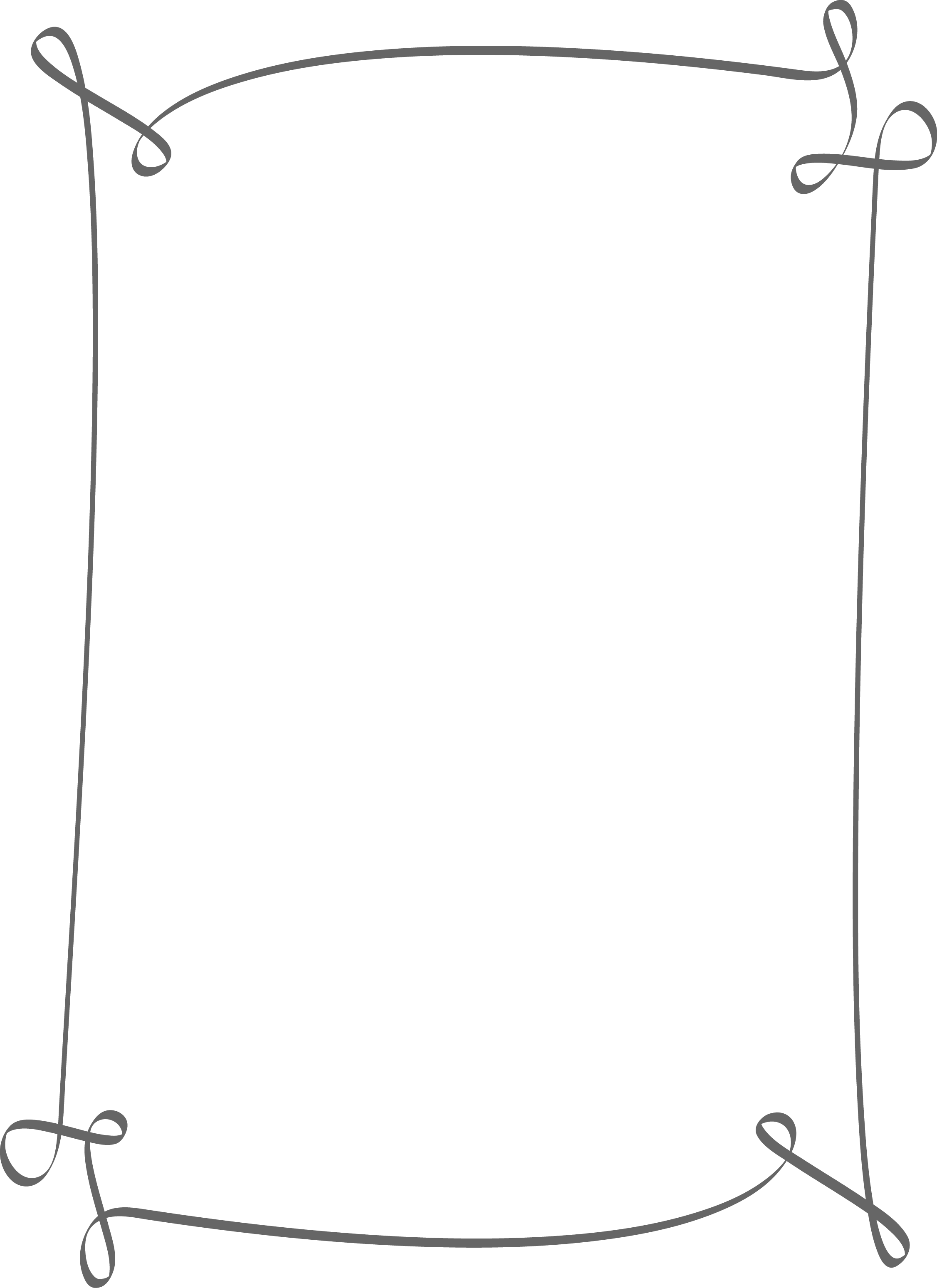 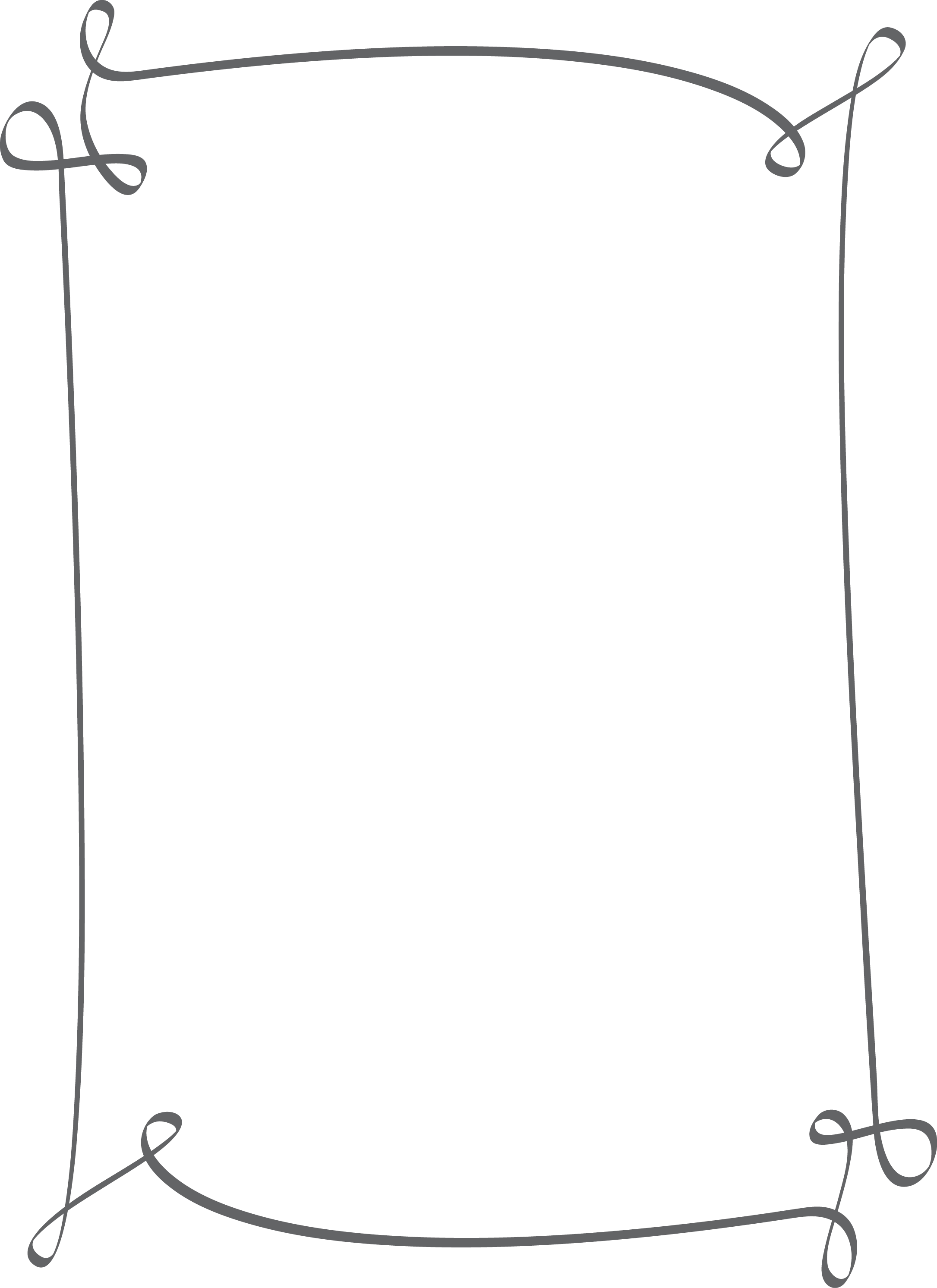 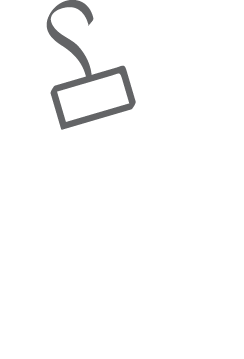 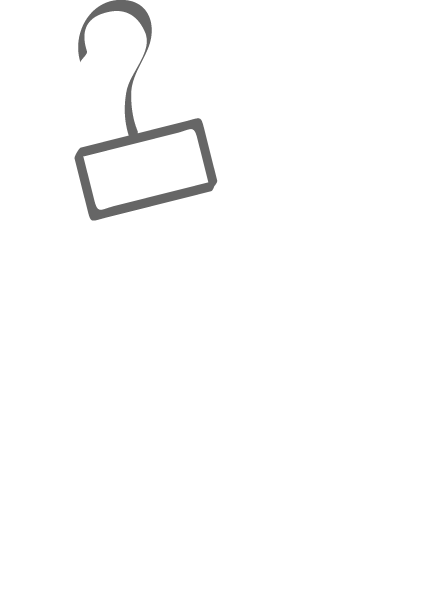 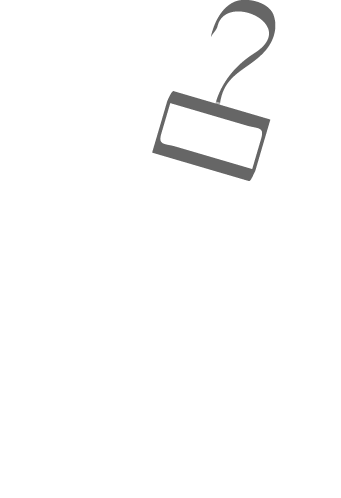 , 
